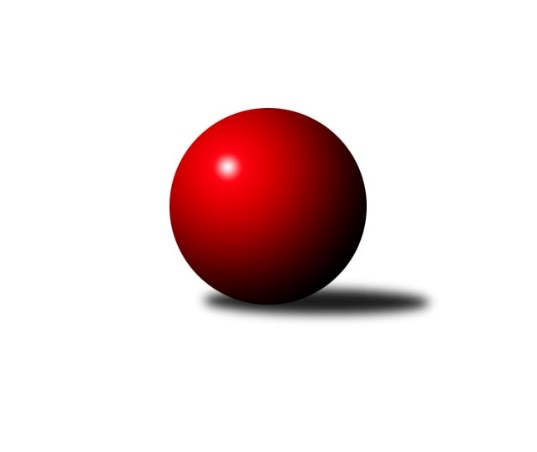 Č.3Ročník 2020/2021	1.5.2024 Mistrovství Prahy 3 2020/2021Statistika 3. kolaTabulka družstev:		družstvo	záp	výh	rem	proh	skore	sety	průměr	body	plné	dorážka	chyby	1.	KK Dopravní podniky Praha A	3	3	0	0	21.0 : 3.0 	(29.5 : 6.5)	2530	6	1775	755	48.3	2.	AC Sparta B	3	3	0	0	16.0 : 8.0 	(22.5 : 13.5)	2487	6	1740	747	62.7	3.	VSK ČVUT Praha B	3	2	0	1	15.0 : 9.0 	(20.5 : 15.5)	2497	4	1763	734	64.7	4.	Sokol Kobylisy D	3	2	0	1	15.0 : 9.0 	(19.5 : 16.5)	2210	4	1596	614	71.7	5.	TJ Sokol Praha-Vršovice C	3	2	0	1	14.0 : 10.0 	(20.5 : 15.5)	2159	4	1554	605	76.7	6.	TJ Praga Praha B	3	2	0	1	14.0 : 10.0 	(20.0 : 16.0)	2353	4	1709	644	70.7	7.	TJ Astra Zahradní Město B	3	1	0	2	11.0 : 13.0 	(16.5 : 19.5)	2242	2	1614	628	78.7	8.	SK Rapid Praha	3	1	0	2	11.0 : 13.0 	(15.5 : 20.5)	2427	2	1724	703	54	9.	KK Konstruktiva Praha E	3	1	0	2	10.0 : 14.0 	(17.5 : 18.5)	2449	2	1733	716	57.7	10.	SK Meteor Praha E	3	1	0	2	9.0 : 15.0 	(15.0 : 21.0)	2239	2	1633	606	82.7	11.	KK Slavia Praha D	3	1	0	2	9.0 : 15.0 	(15.0 : 21.0)	2181	2	1562	619	83	12.	TJ ZENTIVA Praha	3	1	0	2	8.0 : 16.0 	(16.5 : 19.5)	2203	2	1603	600	94	13.	KK Dopravní podniky Praha B	3	1	0	2	8.0 : 16.0 	(9.5 : 26.5)	2156	2	1562	595	83	14.	SK Žižkov Praha D	3	0	0	3	7.0 : 17.0 	(14.0 : 22.0)	2281	0	1623	658	68Tabulka doma:		družstvo	záp	výh	rem	proh	skore	sety	průměr	body	maximum	minimum	1.	TJ Praga Praha B	2	2	0	0	13.0 : 3.0 	(16.0 : 8.0)	2287	4	2326	2248	2.	TJ Sokol Praha-Vršovice C	2	2	0	0	12.0 : 4.0 	(16.5 : 7.5)	2253	4	2293	2213	3.	AC Sparta B	2	2	0	0	10.0 : 6.0 	(12.5 : 11.5)	2377	4	2417	2336	4.	VSK ČVUT Praha B	1	1	0	0	7.0 : 1.0 	(8.0 : 4.0)	2522	2	2522	2522	5.	KK Dopravní podniky Praha A	1	1	0	0	6.0 : 2.0 	(8.0 : 4.0)	2611	2	2611	2611	6.	Sokol Kobylisy D	1	1	0	0	6.0 : 2.0 	(8.0 : 4.0)	2259	2	2259	2259	7.	TJ Astra Zahradní Město B	1	1	0	0	6.0 : 2.0 	(7.0 : 5.0)	2304	2	2304	2304	8.	SK Meteor Praha E	1	1	0	0	5.0 : 3.0 	(8.5 : 3.5)	2441	2	2441	2441	9.	KK Konstruktiva Praha E	1	1	0	0	5.0 : 3.0 	(8.5 : 3.5)	2397	2	2397	2397	10.	SK Rapid Praha	2	1	0	1	8.0 : 8.0 	(12.0 : 12.0)	2527	2	2551	2502	11.	KK Slavia Praha D	2	1	0	1	7.0 : 9.0 	(10.0 : 14.0)	2192	2	2225	2159	12.	TJ ZENTIVA Praha	2	1	0	1	6.0 : 10.0 	(10.0 : 14.0)	2079	2	2107	2051	13.	KK Dopravní podniky Praha B	2	1	0	1	6.0 : 10.0 	(5.5 : 18.5)	2274	2	2397	2151	14.	SK Žižkov Praha D	1	0	0	1	2.0 : 6.0 	(2.0 : 10.0)	2458	0	2458	2458Tabulka venku:		družstvo	záp	výh	rem	proh	skore	sety	průměr	body	maximum	minimum	1.	KK Dopravní podniky Praha A	2	2	0	0	15.0 : 1.0 	(21.5 : 2.5)	2490	4	2648	2331	2.	AC Sparta B	1	1	0	0	6.0 : 2.0 	(10.0 : 2.0)	2597	2	2597	2597	3.	Sokol Kobylisy D	2	1	0	1	9.0 : 7.0 	(11.5 : 12.5)	2186	2	2310	2062	4.	VSK ČVUT Praha B	2	1	0	1	8.0 : 8.0 	(12.5 : 11.5)	2484	2	2573	2395	5.	SK Rapid Praha	1	0	0	1	3.0 : 5.0 	(3.5 : 8.5)	2327	0	2327	2327	6.	TJ ZENTIVA Praha	1	0	0	1	2.0 : 6.0 	(6.5 : 5.5)	2327	0	2327	2327	7.	KK Slavia Praha D	1	0	0	1	2.0 : 6.0 	(5.0 : 7.0)	2170	0	2170	2170	8.	TJ Sokol Praha-Vršovice C	1	0	0	1	2.0 : 6.0 	(4.0 : 8.0)	2064	0	2064	2064	9.	KK Dopravní podniky Praha B	1	0	0	1	2.0 : 6.0 	(4.0 : 8.0)	2038	0	2038	2038	10.	TJ Praga Praha B	1	0	0	1	1.0 : 7.0 	(4.0 : 8.0)	2419	0	2419	2419	11.	SK Žižkov Praha D	2	0	0	2	5.0 : 11.0 	(12.0 : 12.0)	2193	0	2245	2140	12.	TJ Astra Zahradní Město B	2	0	0	2	5.0 : 11.0 	(9.5 : 14.5)	2211	0	2328	2094	13.	KK Konstruktiva Praha E	2	0	0	2	5.0 : 11.0 	(9.0 : 15.0)	2475	0	2475	2475	14.	SK Meteor Praha E	2	0	0	2	4.0 : 12.0 	(6.5 : 17.5)	2138	0	2236	2039Tabulka podzimní části:		družstvo	záp	výh	rem	proh	skore	sety	průměr	body	doma	venku	1.	KK Dopravní podniky Praha A	3	3	0	0	21.0 : 3.0 	(29.5 : 6.5)	2530	6 	1 	0 	0 	2 	0 	0	2.	AC Sparta B	3	3	0	0	16.0 : 8.0 	(22.5 : 13.5)	2487	6 	2 	0 	0 	1 	0 	0	3.	VSK ČVUT Praha B	3	2	0	1	15.0 : 9.0 	(20.5 : 15.5)	2497	4 	1 	0 	0 	1 	0 	1	4.	Sokol Kobylisy D	3	2	0	1	15.0 : 9.0 	(19.5 : 16.5)	2210	4 	1 	0 	0 	1 	0 	1	5.	TJ Sokol Praha-Vršovice C	3	2	0	1	14.0 : 10.0 	(20.5 : 15.5)	2159	4 	2 	0 	0 	0 	0 	1	6.	TJ Praga Praha B	3	2	0	1	14.0 : 10.0 	(20.0 : 16.0)	2353	4 	2 	0 	0 	0 	0 	1	7.	TJ Astra Zahradní Město B	3	1	0	2	11.0 : 13.0 	(16.5 : 19.5)	2242	2 	1 	0 	0 	0 	0 	2	8.	SK Rapid Praha	3	1	0	2	11.0 : 13.0 	(15.5 : 20.5)	2427	2 	1 	0 	1 	0 	0 	1	9.	KK Konstruktiva Praha E	3	1	0	2	10.0 : 14.0 	(17.5 : 18.5)	2449	2 	1 	0 	0 	0 	0 	2	10.	SK Meteor Praha E	3	1	0	2	9.0 : 15.0 	(15.0 : 21.0)	2239	2 	1 	0 	0 	0 	0 	2	11.	KK Slavia Praha D	3	1	0	2	9.0 : 15.0 	(15.0 : 21.0)	2181	2 	1 	0 	1 	0 	0 	1	12.	TJ ZENTIVA Praha	3	1	0	2	8.0 : 16.0 	(16.5 : 19.5)	2203	2 	1 	0 	1 	0 	0 	1	13.	KK Dopravní podniky Praha B	3	1	0	2	8.0 : 16.0 	(9.5 : 26.5)	2156	2 	1 	0 	1 	0 	0 	1	14.	SK Žižkov Praha D	3	0	0	3	7.0 : 17.0 	(14.0 : 22.0)	2281	0 	0 	0 	1 	0 	0 	2Tabulka jarní části:		družstvo	záp	výh	rem	proh	skore	sety	průměr	body	doma	venku	1.	TJ Astra Zahradní Město B	0	0	0	0	0.0 : 0.0 	(0.0 : 0.0)	0	0 	0 	0 	0 	0 	0 	0 	2.	TJ ZENTIVA Praha	0	0	0	0	0.0 : 0.0 	(0.0 : 0.0)	0	0 	0 	0 	0 	0 	0 	0 	3.	AC Sparta B	0	0	0	0	0.0 : 0.0 	(0.0 : 0.0)	0	0 	0 	0 	0 	0 	0 	0 	4.	SK Meteor Praha E	0	0	0	0	0.0 : 0.0 	(0.0 : 0.0)	0	0 	0 	0 	0 	0 	0 	0 	5.	Sokol Kobylisy D	0	0	0	0	0.0 : 0.0 	(0.0 : 0.0)	0	0 	0 	0 	0 	0 	0 	0 	6.	VSK ČVUT Praha B	0	0	0	0	0.0 : 0.0 	(0.0 : 0.0)	0	0 	0 	0 	0 	0 	0 	0 	7.	SK Žižkov Praha D	0	0	0	0	0.0 : 0.0 	(0.0 : 0.0)	0	0 	0 	0 	0 	0 	0 	0 	8.	SK Rapid Praha	0	0	0	0	0.0 : 0.0 	(0.0 : 0.0)	0	0 	0 	0 	0 	0 	0 	0 	9.	TJ Praga Praha B	0	0	0	0	0.0 : 0.0 	(0.0 : 0.0)	0	0 	0 	0 	0 	0 	0 	0 	10.	TJ Sokol Praha-Vršovice C	0	0	0	0	0.0 : 0.0 	(0.0 : 0.0)	0	0 	0 	0 	0 	0 	0 	0 	11.	KK Konstruktiva Praha E	0	0	0	0	0.0 : 0.0 	(0.0 : 0.0)	0	0 	0 	0 	0 	0 	0 	0 	12.	KK Dopravní podniky Praha A	0	0	0	0	0.0 : 0.0 	(0.0 : 0.0)	0	0 	0 	0 	0 	0 	0 	0 	13.	KK Slavia Praha D	0	0	0	0	0.0 : 0.0 	(0.0 : 0.0)	0	0 	0 	0 	0 	0 	0 	0 	14.	KK Dopravní podniky Praha B	0	0	0	0	0.0 : 0.0 	(0.0 : 0.0)	0	0 	0 	0 	0 	0 	0 	0 Zisk bodů pro družstvo:		jméno hráče	družstvo	body	zápasy	v %	dílčí body	sety	v %	1.	Richard Glas 	VSK ČVUT Praha B 	3	/	3	(100%)	6	/	6	(100%)	2.	Jindřich Málek 	KK Dopravní podniky Praha A 	3	/	3	(100%)	6	/	6	(100%)	3.	Vladimír Strnad 	TJ Sokol Praha-Vršovice C 	3	/	3	(100%)	6	/	6	(100%)	4.	Lenka Krausová 	TJ ZENTIVA Praha  	3	/	3	(100%)	5.5	/	6	(92%)	5.	Pavlína Kašparová 	TJ Praga Praha B 	3	/	3	(100%)	5	/	6	(83%)	6.	Jana Cermanová 	Sokol Kobylisy D 	3	/	3	(100%)	5	/	6	(83%)	7.	Jan Novák 	KK Dopravní podniky Praha A 	3	/	3	(100%)	5	/	6	(83%)	8.	Jindřich Habada 	KK Dopravní podniky Praha A 	3	/	3	(100%)	5	/	6	(83%)	9.	Markéta Březinová 	Sokol Kobylisy D 	3	/	3	(100%)	5	/	6	(83%)	10.	Tomáš Kudweis 	TJ Astra Zahradní Město B 	3	/	3	(100%)	4.5	/	6	(75%)	11.	Petr Knap 	KK Slavia Praha D 	2	/	2	(100%)	4	/	4	(100%)	12.	Jiří Neumajer 	AC Sparta B 	2	/	2	(100%)	3.5	/	4	(88%)	13.	Miroslav Bohuslav 	Sokol Kobylisy D 	2	/	2	(100%)	2	/	4	(50%)	14.	Karel Bernat 	KK Slavia Praha D 	2	/	3	(67%)	5	/	6	(83%)	15.	Vít Kluganost 	TJ Praga Praha B 	2	/	3	(67%)	5	/	6	(83%)	16.	Miroslav Tomeš 	KK Dopravní podniky Praha A 	2	/	3	(67%)	5	/	6	(83%)	17.	Lucie Hlavatá 	TJ Astra Zahradní Město B 	2	/	3	(67%)	5	/	6	(83%)	18.	Miroslav Viktorin 	AC Sparta B 	2	/	3	(67%)	5	/	6	(83%)	19.	Jiří Novotný 	SK Meteor Praha E 	2	/	3	(67%)	4.5	/	6	(75%)	20.	Josef Pokorný 	SK Rapid Praha  	2	/	3	(67%)	4.5	/	6	(75%)	21.	Jaroslav Vondrák 	KK Dopravní podniky Praha A 	2	/	3	(67%)	4.5	/	6	(75%)	22.	Jan Petráček 	SK Meteor Praha E 	2	/	3	(67%)	4	/	6	(67%)	23.	Zdeněk Novák 	KK Slavia Praha D 	2	/	3	(67%)	4	/	6	(67%)	24.	Jiří Škoda 	VSK ČVUT Praha B 	2	/	3	(67%)	4	/	6	(67%)	25.	Zdeněk Cepl 	AC Sparta B 	2	/	3	(67%)	4	/	6	(67%)	26.	Lenka Špačková 	SK Žižkov Praha D 	2	/	3	(67%)	4	/	6	(67%)	27.	František Pudil 	SK Rapid Praha  	2	/	3	(67%)	4	/	6	(67%)	28.	Stanislava Švindlová 	KK Konstruktiva Praha E 	2	/	3	(67%)	4	/	6	(67%)	29.	Petra Švarcová 	KK Dopravní podniky Praha A 	2	/	3	(67%)	4	/	6	(67%)	30.	David Knoll 	VSK ČVUT Praha B 	2	/	3	(67%)	3	/	6	(50%)	31.	Kamila Svobodová 	AC Sparta B 	2	/	3	(67%)	3	/	6	(50%)	32.	Jana Myšičková 	TJ Sokol Praha-Vršovice C 	2	/	3	(67%)	3	/	6	(50%)	33.	Martin Tožička 	SK Žižkov Praha D 	2	/	3	(67%)	3	/	6	(50%)	34.	Zdeněk Míka 	SK Meteor Praha E 	2	/	3	(67%)	3	/	6	(50%)	35.	Jiří Hofman 	SK Rapid Praha  	2	/	3	(67%)	3	/	6	(50%)	36.	Radovan Šimůnek 	TJ Astra Zahradní Město B 	2	/	3	(67%)	3	/	6	(50%)	37.	Karel Wolf 	TJ Sokol Praha-Vršovice C 	2	/	3	(67%)	3	/	6	(50%)	38.	Bohumír Musil 	KK Konstruktiva Praha E 	2	/	3	(67%)	2.5	/	6	(42%)	39.	Martin Kovář 	TJ Praga Praha B 	2	/	3	(67%)	2	/	6	(33%)	40.	Jana Valentová 	TJ ZENTIVA Praha  	2	/	3	(67%)	2	/	6	(33%)	41.	Jaroslav Michálek 	KK Dopravní podniky Praha B 	2	/	3	(67%)	2	/	6	(33%)	42.	Tomáš Jiránek 	KK Slavia Praha D 	1	/	1	(100%)	2	/	2	(100%)	43.	František Vondráček 	KK Konstruktiva Praha E 	1	/	1	(100%)	2	/	2	(100%)	44.	Jaromír Deák 	Sokol Kobylisy D 	1	/	1	(100%)	2	/	2	(100%)	45.	Vojtěch Kostelecký 	TJ Astra Zahradní Město B 	1	/	1	(100%)	2	/	2	(100%)	46.	Tomáš Smékal 	TJ Praga Praha B 	1	/	1	(100%)	2	/	2	(100%)	47.	Miroslav Kettner 	TJ Sokol Praha-Vršovice C 	1	/	1	(100%)	2	/	2	(100%)	48.	Vít Fikejzl 	AC Sparta B 	1	/	1	(100%)	2	/	2	(100%)	49.	Jiří Svoboda 	SK Meteor Praha E 	1	/	1	(100%)	1	/	2	(50%)	50.	Lubomír Čech 	SK Žižkov Praha D 	1	/	1	(100%)	1	/	2	(50%)	51.	Martin Podhola 	SK Rapid Praha  	1	/	1	(100%)	1	/	2	(50%)	52.	František Stibor 	Sokol Kobylisy D 	1	/	2	(50%)	3	/	4	(75%)	53.	Petr Kšír 	TJ Praga Praha B 	1	/	2	(50%)	3	/	4	(75%)	54.	Richard Stojan 	VSK ČVUT Praha B 	1	/	2	(50%)	2	/	4	(50%)	55.	Karel Svitavský 	TJ Sokol Praha-Vršovice C 	1	/	2	(50%)	2	/	4	(50%)	56.	Marek Sedlák 	TJ Astra Zahradní Město B 	1	/	2	(50%)	2	/	4	(50%)	57.	Milan Perman 	KK Konstruktiva Praha E 	1	/	2	(50%)	2	/	4	(50%)	58.	Václav Žďárek 	SK Žižkov Praha D 	1	/	2	(50%)	2	/	4	(50%)	59.	Josef Málek 	KK Dopravní podniky Praha B 	1	/	2	(50%)	2	/	4	(50%)	60.	Martin Kočí 	VSK ČVUT Praha B 	1	/	2	(50%)	2	/	4	(50%)	61.	Tomáš Rejpal 	VSK ČVUT Praha B 	1	/	2	(50%)	1.5	/	4	(38%)	62.	Petr Valta 	SK Rapid Praha  	1	/	2	(50%)	1	/	4	(25%)	63.	Vojtěch Roubal 	SK Rapid Praha  	1	/	2	(50%)	1	/	4	(25%)	64.	Zbyněk Lébl 	KK Konstruktiva Praha E 	1	/	3	(33%)	3	/	6	(50%)	65.	Jan Vácha 	AC Sparta B 	1	/	3	(33%)	3	/	6	(50%)	66.	Ondřej Maňour 	TJ Praga Praha B 	1	/	3	(33%)	3	/	6	(50%)	67.	Jiří Štoček 	SK Žižkov Praha D 	1	/	3	(33%)	3	/	6	(50%)	68.	Jaroslav Bělohlávek 	TJ Sokol Praha-Vršovice C 	1	/	3	(33%)	2.5	/	6	(42%)	69.	Ladislav Holeček 	TJ ZENTIVA Praha  	1	/	3	(33%)	2	/	6	(33%)	70.	Tomáš Kuneš 	VSK ČVUT Praha B 	1	/	3	(33%)	2	/	6	(33%)	71.	Dagmar Svobodová 	KK Dopravní podniky Praha B 	1	/	3	(33%)	1	/	6	(17%)	72.	Karel Hnátek st.	KK Dopravní podniky Praha B 	1	/	3	(33%)	1	/	6	(17%)	73.	Věra Štefanová 	TJ ZENTIVA Praha  	0	/	1	(0%)	1	/	2	(50%)	74.	Pavel Plíska 	TJ ZENTIVA Praha  	0	/	1	(0%)	1	/	2	(50%)	75.	Miroslav Klabík 	TJ Sokol Praha-Vršovice C 	0	/	1	(0%)	1	/	2	(50%)	76.	Petr Štěrba 	SK Žižkov Praha D 	0	/	1	(0%)	1	/	2	(50%)	77.	Bohumil Plášil 	KK Dopravní podniky Praha B 	0	/	1	(0%)	1	/	2	(50%)	78.	Miloslav Kellner 	TJ ZENTIVA Praha  	0	/	1	(0%)	1	/	2	(50%)	79.	Jaroslav Novák 	SK Meteor Praha E 	0	/	1	(0%)	0.5	/	2	(25%)	80.	Petr Švenda 	SK Rapid Praha  	0	/	1	(0%)	0	/	2	(0%)	81.	Marie Málková 	KK Dopravní podniky Praha B 	0	/	1	(0%)	0	/	2	(0%)	82.	Pavel Rákos 	SK Žižkov Praha D 	0	/	1	(0%)	0	/	2	(0%)	83.	František Brodil 	SK Žižkov Praha D 	0	/	1	(0%)	0	/	2	(0%)	84.	Vladimír Kněžek 	KK Slavia Praha D 	0	/	1	(0%)	0	/	2	(0%)	85.	Karel Myšák 	KK Slavia Praha D 	0	/	1	(0%)	0	/	2	(0%)	86.	Michal Truksa 	SK Žižkov Praha D 	0	/	1	(0%)	0	/	2	(0%)	87.	Milan Švarc 	KK Dopravní podniky Praha B 	0	/	1	(0%)	0	/	2	(0%)	88.	Petr Peřina 	TJ Astra Zahradní Město B 	0	/	1	(0%)	0	/	2	(0%)	89.	Jan Červenka 	AC Sparta B 	0	/	1	(0%)	0	/	2	(0%)	90.	Jiří Lankaš 	AC Sparta B 	0	/	2	(0%)	2	/	4	(50%)	91.	Petr Mašek 	KK Konstruktiva Praha E 	0	/	2	(0%)	1	/	4	(25%)	92.	Jiřina Beranová 	KK Konstruktiva Praha E 	0	/	2	(0%)	1	/	4	(25%)	93.	Ivo Vávra 	TJ Sokol Praha-Vršovice C 	0	/	2	(0%)	1	/	4	(25%)	94.	Jiří Kryda st.	KK Slavia Praha D 	0	/	2	(0%)	0	/	4	(0%)	95.	Jan Šťastný 	SK Meteor Praha E 	0	/	2	(0%)	0	/	4	(0%)	96.	Jakub Jetmar 	TJ Astra Zahradní Město B 	0	/	2	(0%)	0	/	4	(0%)	97.	Bohumil Strnad 	SK Žižkov Praha D 	0	/	2	(0%)	0	/	4	(0%)	98.	Jan Rabenseifner 	KK Slavia Praha D 	0	/	2	(0%)	0	/	4	(0%)	99.	Jan Bártl 	TJ ZENTIVA Praha  	0	/	3	(0%)	2	/	6	(33%)	100.	Eliška Fialová 	TJ ZENTIVA Praha  	0	/	3	(0%)	2	/	6	(33%)	101.	Jiří Bílka 	Sokol Kobylisy D 	0	/	3	(0%)	1.5	/	6	(25%)	102.	Jiřina Šmejkalová 	SK Meteor Praha E 	0	/	3	(0%)	1	/	6	(17%)	103.	Jiří Svozílek 	KK Dopravní podniky Praha B 	0	/	3	(0%)	1	/	6	(17%)	104.	Antonín Tůma 	SK Rapid Praha  	0	/	3	(0%)	1	/	6	(17%)	105.	Jiří Kryda ml.	KK Slavia Praha D 	0	/	3	(0%)	0	/	6	(0%)	106.	Pavel Jakl 	TJ Praga Praha B 	0	/	3	(0%)	0	/	6	(0%)	107.	Miroslava Kmentová 	Sokol Kobylisy D 	0	/	3	(0%)	0	/	6	(0%)	108.	Martin Kozdera 	TJ Astra Zahradní Město B 	0	/	3	(0%)	0	/	6	(0%)Průměry na kuželnách:		kuželna	průměr	plné	dorážka	chyby	výkon na hráče	1.	SK Žižkov Praha, 1-4	2526	1770	755	60.0	(421.0)	2.	SK Žižkov Praha, 1-2	2506	1776	730	53.3	(417.8)	3.	KK Konstruktiva Praha, 1-4	2406	1682	724	61.0	(401.0)	4.	SK Žižkov Praha, 3-4	2399	1731	668	64.5	(399.9)	5.	Meteor, 1-2	2384	1695	689	56.5	(397.3)	6.	KK Konstruktiva Praha, 5-6	2316	1678	638	73.0	(386.1)	7.	Zahr. Město, 1-2	2237	1596	641	91.5	(372.8)	8.	Karlov, 1-2	2214	1605	608	79.8	(369.1)	9.	KK Slavia Praha, 3-4	2208	1595	612	67.5	(368.1)	10.	Kobylisy, 1-2	2161	1537	624	76.5	(360.3)	11.	Vršovice, 1-2	2148	1565	583	84.3	(358.1)Nejlepší výkony na kuželnách:SK Žižkov Praha, 1-4AC Sparta B	2597	2. kolo	Richard Glas 	VSK ČVUT Praha B	486	3. koloVSK ČVUT Praha B	2573	3. kolo	Jiří Hofman 	SK Rapid Praha 	482	1. koloSK Rapid Praha 	2551	1. kolo	Zdeněk Cepl 	AC Sparta B	476	2. koloSK Rapid Praha 	2502	3. kolo	Bohumír Musil 	KK Konstruktiva Praha E	462	1. koloKK Konstruktiva Praha E	2475	1. kolo	Jiří Škoda 	VSK ČVUT Praha B	459	3. koloSK Žižkov Praha D	2458	2. kolo	Antonín Tůma 	SK Rapid Praha 	449	1. kolo		. kolo	Vojtěch Roubal 	SK Rapid Praha 	441	3. kolo		. kolo	Martin Kočí 	VSK ČVUT Praha B	439	3. kolo		. kolo	Josef Pokorný 	SK Rapid Praha 	439	3. kolo		. kolo	Miroslav Viktorin 	AC Sparta B	437	2. koloSK Žižkov Praha, 1-2KK Dopravní podniky Praha A	2611	2. kolo	Milan Perman 	KK Konstruktiva Praha E	479	2. koloVSK ČVUT Praha B	2522	2. kolo	Jaroslav Vondrák 	KK Dopravní podniky Praha A	471	2. koloKK Konstruktiva Praha E	2475	2. kolo	Petra Švarcová 	KK Dopravní podniky Praha A	454	2. koloTJ Praga Praha B	2419	2. kolo	Bohumír Musil 	KK Konstruktiva Praha E	447	2. kolo		. kolo	David Knoll 	VSK ČVUT Praha B	441	2. kolo		. kolo	Vít Kluganost 	TJ Praga Praha B	436	2. kolo		. kolo	Richard Stojan 	VSK ČVUT Praha B	434	2. kolo		. kolo	Jindřich Habada 	KK Dopravní podniky Praha A	427	2. kolo		. kolo	Richard Glas 	VSK ČVUT Praha B	424	2. kolo		. kolo	Jindřich Málek 	KK Dopravní podniky Praha A	421	2. koloKK Konstruktiva Praha, 1-4AC Sparta B	2417	1. kolo	Tomáš Kudweis 	TJ Astra Zahradní Město B	438	3. koloVSK ČVUT Praha B	2395	1. kolo	Richard Glas 	VSK ČVUT Praha B	429	1. koloAC Sparta B	2336	3. kolo	Miroslav Viktorin 	AC Sparta B	428	1. koloTJ Astra Zahradní Město B	2328	3. kolo	Zdeněk Cepl 	AC Sparta B	426	3. kolo		. kolo	Radovan Šimůnek 	TJ Astra Zahradní Město B	426	3. kolo		. kolo	Martin Kočí 	VSK ČVUT Praha B	426	1. kolo		. kolo	Kamila Svobodová 	AC Sparta B	423	1. kolo		. kolo	Vojtěch Kostelecký 	TJ Astra Zahradní Město B	421	3. kolo		. kolo	Jan Vácha 	AC Sparta B	418	1. kolo		. kolo	Vít Fikejzl 	AC Sparta B	411	3. koloSK Žižkov Praha, 3-4KK Dopravní podniky Praha A	2648	1. kolo	Jaroslav Michálek 	KK Dopravní podniky Praha B	466	2. koloKK Dopravní podniky Praha B	2397	2. kolo	Jan Novák 	KK Dopravní podniky Praha A	461	1. koloTJ ZENTIVA Praha 	2327	2. kolo	Petra Švarcová 	KK Dopravní podniky Praha A	447	1. koloKK Dopravní podniky Praha B	2151	1. kolo	Jindřich Málek 	KK Dopravní podniky Praha A	447	1. kolo		. kolo	Miroslav Tomeš 	KK Dopravní podniky Praha A	440	1. kolo		. kolo	Jindřich Habada 	KK Dopravní podniky Praha A	433	1. kolo		. kolo	Lenka Krausová 	TJ ZENTIVA Praha 	424	2. kolo		. kolo	Jaroslav Vondrák 	KK Dopravní podniky Praha A	420	1. kolo		. kolo	Jaroslav Michálek 	KK Dopravní podniky Praha B	420	1. kolo		. kolo	Eliška Fialová 	TJ ZENTIVA Praha 	414	2. koloMeteor, 1-2SK Meteor Praha E	2441	2. kolo	Jiří Novotný 	SK Meteor Praha E	466	2. koloSK Rapid Praha 	2327	2. kolo	Zdeněk Míka 	SK Meteor Praha E	451	2. kolo		. kolo	Josef Pokorný 	SK Rapid Praha 	416	2. kolo		. kolo	Jan Petráček 	SK Meteor Praha E	412	2. kolo		. kolo	Jiří Hofman 	SK Rapid Praha 	398	2. kolo		. kolo	František Pudil 	SK Rapid Praha 	394	2. kolo		. kolo	Vojtěch Roubal 	SK Rapid Praha 	393	2. kolo		. kolo	Petr Valta 	SK Rapid Praha 	380	2. kolo		. kolo	Jaroslav Novák 	SK Meteor Praha E	373	2. kolo		. kolo	Jiřina Šmejkalová 	SK Meteor Praha E	370	2. koloKK Konstruktiva Praha, 5-6KK Konstruktiva Praha E	2397	3. kolo	Zbyněk Lébl 	KK Konstruktiva Praha E	440	3. koloSK Meteor Praha E	2236	3. kolo	Zdeněk Míka 	SK Meteor Praha E	438	3. kolo		. kolo	Jiří Novotný 	SK Meteor Praha E	424	3. kolo		. kolo	Milan Perman 	KK Konstruktiva Praha E	419	3. kolo		. kolo	Bohumír Musil 	KK Konstruktiva Praha E	416	3. kolo		. kolo	Petr Mašek 	KK Konstruktiva Praha E	394	3. kolo		. kolo	Jan Petráček 	SK Meteor Praha E	388	3. kolo		. kolo	Stanislava Švindlová 	KK Konstruktiva Praha E	375	3. kolo		. kolo	Jiří Svoboda 	SK Meteor Praha E	358	3. kolo		. kolo	Jiřina Beranová 	KK Konstruktiva Praha E	353	3. koloZahr. Město, 1-2TJ Astra Zahradní Město B	2304	2. kolo	Radovan Šimůnek 	TJ Astra Zahradní Město B	418	2. koloKK Slavia Praha D	2170	2. kolo	Tomáš Kudweis 	TJ Astra Zahradní Město B	418	2. kolo		. kolo	Marek Sedlák 	TJ Astra Zahradní Město B	412	2. kolo		. kolo	Zdeněk Novák 	KK Slavia Praha D	408	2. kolo		. kolo	Lucie Hlavatá 	TJ Astra Zahradní Město B	407	2. kolo		. kolo	Karel Bernat 	KK Slavia Praha D	407	2. kolo		. kolo	Tomáš Jiránek 	KK Slavia Praha D	381	2. kolo		. kolo	Jiří Kryda ml.	KK Slavia Praha D	355	2. kolo		. kolo	Martin Kozdera 	TJ Astra Zahradní Město B	349	2. kolo		. kolo	Jan Rabenseifner 	KK Slavia Praha D	329	2. koloKarlov, 1-2TJ Praga Praha B	2326	1. kolo	Ondřej Maňour 	TJ Praga Praha B	441	1. koloTJ Praga Praha B	2248	3. kolo	Vít Kluganost 	TJ Praga Praha B	423	3. koloSK Žižkov Praha D	2245	3. kolo	Lenka Špačková 	SK Žižkov Praha D	419	3. koloSK Meteor Praha E	2039	1. kolo	Pavlína Kašparová 	TJ Praga Praha B	404	1. kolo		. kolo	Pavlína Kašparová 	TJ Praga Praha B	395	3. kolo		. kolo	Michal Truksa 	SK Žižkov Praha D	393	3. kolo		. kolo	Martin Kovář 	TJ Praga Praha B	393	1. kolo		. kolo	Martin Kovář 	TJ Praga Praha B	392	3. kolo		. kolo	Jiří Novotný 	SK Meteor Praha E	385	1. kolo		. kolo	Vít Kluganost 	TJ Praga Praha B	380	1. koloKK Slavia Praha, 3-4Sokol Kobylisy D	2310	3. kolo	Petr Knap 	KK Slavia Praha D	445	1. koloKK Slavia Praha D	2225	1. kolo	Markéta Březinová 	Sokol Kobylisy D	427	3. koloKK Slavia Praha D	2159	3. kolo	Miroslav Bohuslav 	Sokol Kobylisy D	416	3. koloSK Žižkov Praha D	2140	1. kolo	Zdeněk Novák 	KK Slavia Praha D	414	3. kolo		. kolo	Petr Knap 	KK Slavia Praha D	400	3. kolo		. kolo	Martin Tožička 	SK Žižkov Praha D	398	1. kolo		. kolo	Zdeněk Novák 	KK Slavia Praha D	389	1. kolo		. kolo	Karel Bernat 	KK Slavia Praha D	384	3. kolo		. kolo	Jana Cermanová 	Sokol Kobylisy D	382	3. kolo		. kolo	Karel Bernat 	KK Slavia Praha D	379	1. koloKobylisy, 1-2Sokol Kobylisy D	2259	2. kolo	Markéta Březinová 	Sokol Kobylisy D	413	2. koloTJ Sokol Praha-Vršovice C	2064	2. kolo	Vladimír Strnad 	TJ Sokol Praha-Vršovice C	389	2. kolo		. kolo	Jana Cermanová 	Sokol Kobylisy D	385	2. kolo		. kolo	Karel Wolf 	TJ Sokol Praha-Vršovice C	379	2. kolo		. kolo	Miroslav Bohuslav 	Sokol Kobylisy D	377	2. kolo		. kolo	Jaromír Deák 	Sokol Kobylisy D	377	2. kolo		. kolo	Jiří Bílka 	Sokol Kobylisy D	369	2. kolo		. kolo	Ivo Vávra 	TJ Sokol Praha-Vršovice C	364	2. kolo		. kolo	Miroslava Kmentová 	Sokol Kobylisy D	338	2. kolo		. kolo	Jaroslav Bělohlávek 	TJ Sokol Praha-Vršovice C	326	2. koloVršovice, 1-2KK Dopravní podniky Praha A	2331	3. kolo	Miroslav Tomeš 	KK Dopravní podniky Praha A	437	3. koloTJ Sokol Praha-Vršovice C	2293	1. kolo	Karel Wolf 	TJ Sokol Praha-Vršovice C	423	1. koloTJ Sokol Praha-Vršovice C	2213	3. kolo	Miroslav Kettner 	TJ Sokol Praha-Vršovice C	413	3. koloTJ ZENTIVA Praha 	2107	1. kolo	Lenka Krausová 	TJ ZENTIVA Praha 	410	3. koloTJ Astra Zahradní Město B	2094	1. kolo	Lucie Hlavatá 	TJ Astra Zahradní Město B	402	1. koloSokol Kobylisy D	2062	1. kolo	Vladimír Strnad 	TJ Sokol Praha-Vršovice C	401	1. koloTJ ZENTIVA Praha 	2051	3. kolo	Jindřich Habada 	KK Dopravní podniky Praha A	398	3. koloKK Dopravní podniky Praha B	2038	3. kolo	Jaroslav Vondrák 	KK Dopravní podniky Praha A	398	3. kolo		. kolo	Miroslav Bohuslav 	Sokol Kobylisy D	394	1. kolo		. kolo	Jan Novák 	KK Dopravní podniky Praha A	385	3. koloČetnost výsledků:	7.0 : 1.0	2x	6.0 : 2.0	7x	5.0 : 3.0	7x	3.0 : 5.0	1x	2.0 : 6.0	2x	1.0 : 7.0	1x	0.0 : 8.0	1x